The Independent Living Advocate’s Toolkit for Mentoring Families of Children with Disabilities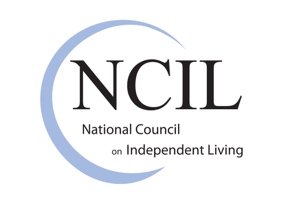 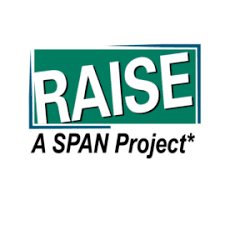 Brief #4: Overview of the Independent Living MovementThe first Center for Independent Living (CIL) was established in 1972 in Berkeley, California by Ed Roberts and other individuals with significant disabilities who were experiencing discrimination and exclusion. Independent Living as a federal program was created in law in 1978 as hubs for people with disabilities to get information, resources, skills, and advocacy. They are non-residential, cross-disability, and governed and operated primarily by people with disabilities. CILs are concerned with both the self-directed goals of individual consumers and with the accessibility and inclusiveness of communities and institutions.Independent Living, as both a program and a philosophy, grew out of the disability rights movement which grew out of several social movements from the 1950s -1970s. Early leaders of the IL movement fought for the rights of people with disabilities to have equal opportunity to decide how to live, work, and take part in their communities As their advocacy spread nationwide, the message that people with disabilities have the right to make choices and to control the decisions in their lives started to take root. Researcher Gerbon DeJong compared the IL model to the prevailing medical and rehabilitation model in this chart (1979) (expanded by IL advocates Maggie Shreve and June Isaacson Kailes (2002)):Medical Model & Rehabilitation ParadigmIndependent Living ParadigmDefinition of the problemPhysical or mental impairment. Lack of vocational skills (in the VR system); lack of abilitiesDependence upon professionals, family members, and others; hostile attitudes and environmentsFocus of the problemIn the individual (individuals are sick & need to be “fixed.”)In the environment; in the medical and/or rehabilitation process itselfSolution to the problemProfessional intervention; treatmentCivil rights & advocacyBarrier removalSelf-helpPeer role models/peer supportConsumer control over options & servicesSocial roleIndividual with a disability is a “patient” or “client.”Individual is a “consumer,” “customer” or “user” of services & products.Who controlsProfessionalConsumer or individualDesired outcomesMaximum self-care (or “ADL”); gainful employment in the VR systemIndependence through control over acceptable options for everyday living in an integrated community.